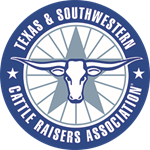 Young Cattlemen’s Conference Application
Biographical BackgroundName		TSCRA Member #	Address	City 		State _________________ Zip	Home phone 		Business phone	E-mail address	Birth date	TSCRA Member Since 					High School attended											College/University attended										Major area of study											Other educational experiences:  (Graduate school, technical school, trade school, industry school, etc.)Current employer: 					Current job title: 					Please indicate the industry segment(s) that best reflect your involvement in the cattle industry:Cows:                      Stockers:                      Feeder Cattle: 		   Allied Industry: 		Have you ever attended a TSCRA Convention?         Yes     No     (Circle One)Have you ever attended a TSCRA Summer Meeting or Policy Conference?       Yes     No     (Circle One)Do you currently serve on a TSCRA Committee?        Yes     No     (Circle One)Have you ever attended an NCBA Convention?          Yes     No     (Circle One)NCBA Member # 	NCBA Member Since:					Leadership Background (Please answer these questions in the space provided)Describe your work history and how your professional career contributes to the beef industry.Describe your current and past involvement in TSCRA activities. How have you made a significant contribution to the cattle industry?Describe your future intended/desired involvement in TSCRA activities.Describe any public speaking experience that you have.Describe any experiences you’ve had meeting with elected/public officials.Other Community & Industry Organizations and ActivitiesDescribe current and past involvement in community and industry organizations including leadership positions held, honors and awards received, examples of how your accomplishments have helped others, and any significant contributions you have made to the organization(s):Provide an example of a team situation in which you were involved, and describe your role on the team: What current legislative issue do you think is most important to the cattle industry and why?What impact should TSCRA members have on NCBA policy and legislation and how can you fulfill that role for all members of TSCRA?
Why do you want to participate in YCC?I hereby confirm that all information submitted in this application is accurate and truthful. If chosen, I commit to serving TSCRA’s Young Leadership Series in a leadership role for two years.Applicant signature							Date			Please return this application with two letters of recommendation to TSCRA by December 31, 2022. Accepted Young Cattlemen’s Conference attendees should plan for and be willing to attend the 10-day Young Cattlemen’s Conference trip in May-June 2023.